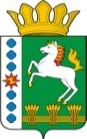 КОНТРОЛЬНО-СЧЕТНЫЙ ОРГАН ШАРЫПОВСКОГО РАЙОНАКрасноярского краяЗаключениена проект Постановления администрации Шарыповского района «О внесении изменений и дополнений в Постановление администрации Шарыповского района от 30.10.2013 № 843-п «Об утверждении муниципальной программы «Развитие культуры Шарыповского района»  28 ноября 2019 год 							               № 144Настоящее экспертное заключение подготовлено Контрольно – счетным органом Шарыповского района на основании ст. 157 Бюджетного  кодекса Российской Федерации, ст. 9 Федерального закона от 07.02.2011 № 6-ФЗ «Об общих принципах организации и деятельности контрольно – счетных органов субъектов Российской Федерации и муниципальных образований», ст. 15 Решения Шарыповского районного Совета депутатов от 20.09.2012 № 31/289р «О внесении изменений и дополнений в Решение Шарыповского районного Совета депутатов от 21.06.2012 № 28/272р «О создании Контрольно – счетного органа Шарыповского района» (в ред. от 20.03.2014 № 46/536р) и в соответствии со стандартом организации деятельности Контрольно-счетного органа Шарыповского района СОД 2 «Организация, проведение и оформление результатов финансово-экономической экспертизы проектов Решений Шарыповского районного Совета депутатов и нормативно-правовых актов по бюджетно-финансовым вопросам и вопросам использования муниципального имущества и проектов муниципальных программ» утвержденного приказом Контрольно-счетного органа Шарыповского района от 16.12.2013 № 29.Представленный на экспертизу проект Постановления администрации Шарыповского района «О внесении изменений и дополнений в Постановление администрации Шарыповского района от 30.10.2013 № 843-п «Об утверждении муниципальной программы «Развитие культуры Шарыповского района»  направлен в Контрольно – счетный орган Шарыповского района 27 ноября 2019 года. Разработчиком данного проекта муниципальной программы является муниципальное казенное учреждение «Управление культуры и муниципального архива Шарыповского района».Основанием для разработки муниципальной программы является:- статья 179 Бюджетного кодекса Российской Федерации;- постановление администрации Шарыповского района от 30.07.2013 № 540-п «Об утверждении Порядка принятия решений о разработке муниципальных программ Шарыповского района, их формировании и реализации» (в ред. от 29.06.2015 № 407-п, от  05.12.2016 № 535-п);- распоряжение администрации Шарыповского района от 02.08.2013 № 258-р «Об утверждении перечня муниципальных программ Шарыповского района» (в ред. от 29.07.2014 № 293а-р, от 01.08.2017 № 283-р, от 08.05.2018 № 171-р, от 26.07.2019 № 236-р).Подпрограммами муниципальной программы являются:- подпрограмма 1 «Сохранение культурного наследия»;- подпрограмма 2 «Поддержка народного творчества»;- подпрограмма 3 «Развитие архивного дела в Шарыповском районе».- подпрограмма 4 «Обеспечение условий реализации программы и прочие мероприятия».Цель муниципальной программы - создание условий для развития и реализации культурного и духовного потенциала населения  Шарыповского района.Задачи муниципальной программы:Сохранение исторического и культурного наследия Шарыповского района и обеспечение доступа населения к культурным ценностям.Сохранение и развитие традиционной народной культуры.Обеспечение сохранности архивных документов Архивного фонда Российской Федерации и других архивных документов, хранящихся в муниципальном архиве Шарыповского района.Создание условий для устойчивого развития отрасли «культура» и участия населения в культурной жизни.Мероприятие проведено 27-28 ноября  2019 года.В ходе подготовки заключения Контрольно – счетным органом Шарыповского района были проанализированы следующие материалы:- проект Постановления администрации Шарыповского района «О внесении изменений и дополнений в приложение к Постановлению администрации Шарыповского района от 30.10.2013 № 843-п «Об утверждении муниципальной программы «Развитие культуры Шарыповского района»;-  паспорт муниципальной программы Шарыповского района «Развитие культуры»;- проект Решения Шарыповского районного Совета депутатов «О районном бюджете на 2020 год и плановый период 2021 – 2022 годов».Согласно распоряжения администрации Шарыповского района от 26.07.2019 № 236-р «О внесении изменений в распоряжение администрации Шарыповского района от 02.08.2013 № 258-р «Об утверждении перечня муниципальных программ Шарыповского района» пунктом 1.1. проекта Постановления администрации Шарыповского района вносятся изменения в заголовок Постановления, слова «Развитие культуры Шарыповского района» заменятся словами «Развитие культуры».Муниципальная программа Шарыповского района «Развитие культуры» излагается в новой редакции.Реализация основных направлений развития сферы  культуры Шарыповского района позволит создать  условия для эффективной интеграции отрасли «Культура» в процессе повышения качества жизни граждан, сохранения социальной стабильности, обеспечения устойчивого социально – экономического развития Шарыповского района.Муниципальная программа Шарыповского района «Развитие культуры» разработана с целью развития системы программно – целевого управления.В целях преодоления сложившихся в сфере культуры района противоречий необходимо сосредоточить усилия на повышении доступности, качества и обеспечении многообразия культурных услуг, продолжить модернизацию и развитие существующей инфраструктуры, внедрение информационных технологий, укрепление кадрового потенциала отрасли, формирование положительного образа района, исходя из критериев наиболее полного удовлетворения потребностей населения, сохранения и приумножения культурного потенциала района.Успешность и эффективность реализации Программы зависит от внешних и внутренних факторов. В числе рисков, которые могут создать препятствия для достижения заявленной в Программе цели, следует отметить следующие.Финансовые риски – возникновение бюджетного дефицита может повлечь сокращение или прекращение программных мероприятий и не достижение целевых по ряду показателей (индикаторов) реализации Программы.Административные и кадровые риски – неэффективное управление Программой, дефицит квалификационных кадров в отрасли «культура» может привести к нарушению планируемых сроков реализации Программы, выполнению её цели и задач, не достижению плановых значений показателей, снижению эффективности работы учреждений культуры и качества предоставляемых услуг.Ограничению вышеуказанных рисков будет способствовать определение приоритетов для первоочередного финансирования, ежегодное уточнение объемов финансовых средств, предусмотренных на реализацию мероприятий Программы, формирование эффективной системы управления и контроля за реализацией Программы, обеспечение притока квалифицированных кадров, переподготовки и повышения квалификации работников.Планируемое финансирование программы на 2020 – 2022 годы составляет  на общую сумму  190 082,61 тыс. руб., в том числе:									 (тыс.руб.)В результате реализации муниципальной программы планируется достигнуть следующих показателей:- увеличить удельный вес населения, участвующего в платных культурно – досуговых мероприятиях до 288%;- количество экземпляров новых поступлений в библиотечные фонды общедоступных библиотек на 1 тыс. человек населения составит – 450 экз.;- обеспечить 100% долю архивных фондов, переведенных в электронную форму, в общем объеме архивных документов;- минимальное число социокультурных проектов в области культуры, реализованных муниципальными учреждениями культуры – 2 ед. ежегодно;- число получателей денежных поощрений лучшим творческим работникам, работникам организаций культуры и образовательных учреждений в области культуры, талантливой молодежи в сфере культуры и искусства 1 человек ежегодно. На реализацию подпрограммы 1 «Сохранение культурного наследия» планируется финансирование мероприятий подпрограммы 1 составит на общую сумму 46 217,25 тыс.руб., в том числе:(тыс.руб.)При реализации данной подпрограммы будут достигнуты следующие показатели:Реализация мероприятий подпрограммы будет способствовать:- обеспечению прав населения района на свободный доступ к информации и культурным ценностям; - повышению уровня комплектования библиотечных фондов; - повышению качества и доступности библиотечных услуг;- расширению разнообразия библиотечных услуг;- росту востребованности услуг библиотек у населения района.- создание благоприятной культурной среды для воспитания и развития личности, формирования у жителей позитивных установок;- обеспечение культурного обслуживания населения с учетом культурных интересов и потребностей различных социально-возрастных групп;- созданию условий для культурно-творческой деятельности, эстетического и художественного воспитания  населения;- обеспечению доступности услугами организаций культуры, находящихся в ведении Учреждения, для населения;- сохранению и пропаганде культурно-исторического наследия;- обеспечению эффективной работы подведомственных организаций культуры.На реализацию подпрограммы 2 «Поддержка народного творчества» планируется финансирование мероприятий подпрограммы  составит на общую сумму 116 177,60 тыс.руб., в том числе:(тыс.руб.)При реализации данной подпрограммы будут достигнуты следующие показатели:Реализация мероприятий подпрограммы будет способствовать:- создание благоприятной культурной среды для воспитания и развития личности, формирования у жителей позитивных установок;- обеспечение культурного обслуживания населения с учетом культурных интересов и потребностей различных социально-возрастных групп;- созданию условий для культурно-творческой деятельности, эстетического и художественного воспитания  населения;- обеспечению доступности услугами организаций культуры, находящихся в ведении Учреждения, для населения;- сохранению и пропаганде культурно-исторического наследия;- обеспечению эффективной работы подведомственных организаций культуры.На реализацию подпрограммы 3 «Развитие архивного дела в Шарыповском районе» планируется финансирование мероприятий подпрограммы  составит на общую сумму 6 821,841 тыс.руб., в том числе:(тыс.руб.)Расходы по подпрограмме 3 «Развитие архивного дела в Шарыповском районе» предусматриваются на решение задачи по обеспечению сохранности архивных документов Шарыповского района. Средства будут направлены на создание условий для сохранения, пополнения и эффективного использования архивных документов.При реализации данной подпрограммы будут достигнуты следующие показатели:На реализацию подпрограммы 4 «Обеспечение реализации муниципальной программы и прочие мероприятия» предусмотрены бюджетные ассигнования на 2020 год и плановый период 2021-2022 годов на сумму 20 865,917 тыс.руб., в том числе:(тыс.руб.)Расходы данной подпрограммы предусматриваются на решение задачи по созданию условий для устойчивого развития отрасли «культура». Средства будут направлены на создание условий для эффективного, ответственного и прозрачного управления финансовыми ресурсами в рамках выполнения установленных функций и полномочий.При реализации данной подпрограммы будут достигнуты следующие показатели:Реализация мероприятий подпрограммы будет способствовать:- повышению качества межведомственного и межуровневого взаимодействия;- совершенствованию системы оплаты труда;- повышению эффективности управления бюджетными средствами и использованию муниципального имущества в части вопроса реализации  программы.Реализация мероприятий подпрограммы будет способствовать обеспечению прав населения района на свободный доступ к информации. В нарушение абз. 10 п. 3.4. «Порядка принятия решений о разработке муниципальных программ Шарыповского района, их формирования и реализации» утвержденного Постановлением администрации Шарыповского района от 30.07.2013 № 540-п (в ред. от 05.12.2016 № 535-п)  ответственным исполнителем муниципальная программа направлена в Контрольно – счетный орган Шарыповского района для проведения финансово – экономической экспертизы с нарушением установленных сроков.При проверке правильности планирования и составления проекта Постановления  нарушений не установлено.На основании выше изложенного Контрольно – счетный орган предлагает:Ответственному исполнителю проект постановления направлять в Контрольно – счетный орган Шарыповского района для проведения финансово – экономической экспертизы в установленные и утвержденные сроки согласно  «Порядка принятия решений о разработке муниципальных программ Шарыповского района, их формирования и реализации» утвержденного Постановлением администрации Шарыповского района от 30.07.2013 № 540-п (в ред. от 05.12.2016 № 535-п).Администрации Шарыповского района принять проект Постановления администрации Шарыповского района «О внесении изменений в постановление администрации Шарыповского района от 30.10.2013 № 843-п «Об утверждении муниципальной программы Шарыповского района «Развитие культуры».Председатель Контрольно – счетного органа							Г.В. СавчукАудитор Контрольно – счетного органа							И.В. Шмидт годакраевой бюджетрайонный бюджетбюджет поселенийвнебюджетные источникиитого2020 год631,8044 952,4127 751,50273,5073 609,212021 год478,7043 620,0027 751,50273,5072 123,702022 год456,2043 620,000,00273,5044 349,70итого93,30132 192,4155 503,00820,50190 082,61краевой бюджетрайонный бюджетитого2020 год444,2014 991,5515 435,752021 год444,2014 957,8015 402,002022 год421,7014 957,8015 379,50итого1 310,1044 907,1546 217,25ПоказателиЕд. изм.2020 год2021 год2022 годСреднее число книговыдач в расчёте на 1 тыс. человек населениятыс. экз.16,1016,1016,10Количество посещений библиотек в расчете на 1 тыс. человек населениятыс. чел.6,506,506,60Количество библиографических записей, внесенных в электронных каталогах общедоступных библиотек районатыс. ед.18 107,0019 867,0022 450,00Число объектов культурного наследия федерального и регионального значения на территории Шарыповского района, информация о которых подготовлена для внесения в электронную базу данных единого государственного реестра объектов культурного наследия (памятников истории и культуры) народов Российской Федерацииед.2,002,002,00районный бюджетбюджет поселенийВнебюджетные источникиитого2020 год20 201,1027 751,50273,5048 226,102021 год19 826,5027 751,50273,5047 851,502022 год19 826,500,00273,5020 100,00итого59 854,1055 503,00820,50116 177,60ПоказателиЕд. изм.2020 год2021 год2022 годЧисло клубных формирований на 1 тыс. человек населенияед.14,9514,9514,95Число участников клубных формированийчел.2 330,002 330,002 330,00Число участников клубных формирований для детей в возрасте до 14 лет включительночел.1 223,001 223,001 223,00Средняя численность участников клубных формирований (муниципальных домов культуры) в расчете на 1 тыс.человек населениячел.165,77166,34166,70Количество организованных и проведенных культурно-досуговых мероприятийед.40,0040,0040,00Количество мер финансовой поддержки, оказанных социально ориентированным некоммерческим организациямед.1,001,001,00краевой бюджетрайонный бюджет итого2020 год2 686,506154,6432 841,1492021 год1 955,84634,501 990,3462022 год1 955,84634,501 990,346итого6 598,198223,6436 821,841ПоказателиЕд. изм.2020 год2021 год2022 годКоличество включенных документов в состав Архивного фонда РФед.15 50015 62015 650Уровень соответствия условий хранения архивных документов нормативным требованиям%95,0095,0095,00краевой бюджетрайонный бюджет итого2020 год32,9547 073,2557 106,2092021 год0,006 879,8546 879,8542022 год0,006 879,8546 879,854итого32,95420 832,96320 865,917ПоказателиЕд. изм.2019 год2020 год2021 годколичество специалистов, повысивших квалификацию, прошедших переподготовку, обученных на семинарах и др. мероприятияхчел.141414своевременность утверждения и размещения муниципального задания на текущий финансовый год и плановый периоддней/откл.000своевременность согласования и размещения плана финансово- хозяйственной деятельностидней/откл.000Суммарная оценка показателей качества финансового менеджмента главных распорядителей бюджетных средствбалл878888Удельные расходы тепловой энергии на снабжение муниципальных учреждений( в расчете на 1 кв метр общей площади)гкал38,0138,0138,01